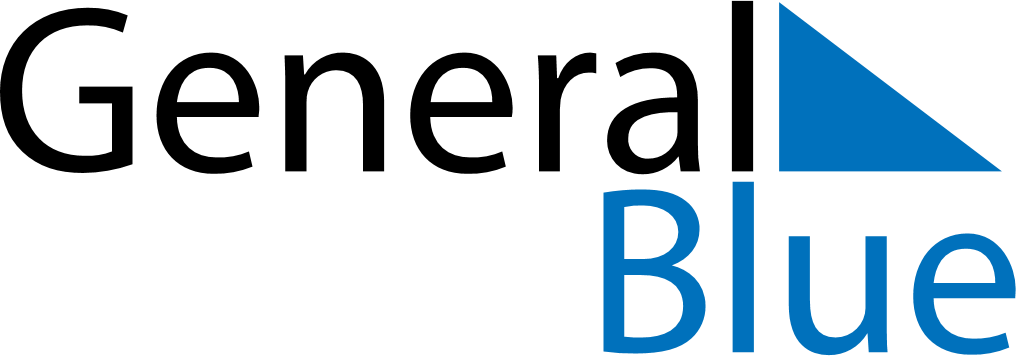 March 2023March 2023March 2023March 2023March 2023March 2023NamibiaNamibiaNamibiaNamibiaNamibiaNamibiaSundayMondayTuesdayWednesdayThursdayFridaySaturday12345678910111213141516171819202122232425Independence Day262728293031NOTES